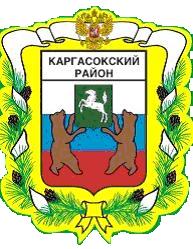 МУНИЦИПАЛЬНОЕ ОБРАЗОВАНИЕ «Каргасокский район»ТОМСКАЯ ОБЛАСТЬАДМИНИСТРАЦИЯ КАРГАСОКСКОГО РАЙОНАПОСТАНОВЛЕНИЕ20.10.2020                                                                                                                    № 209с. КаргасокО внесении изменений в постановление Администрации Каргасокского района от 19.05.2015 № 86 «Об утверждении состава Каргасокской районной трехсторонней комиссии по регулированию социально-трудовых отношений, о признании утратившим силу постановления Администрации Каргасокского района от 04.08.2011 № 187»В связи с кадровыми изменениямиАдминистрация Каргасокского района постановляет:1. Внести следующие изменения в постановление Администрации Каргасокского района от 19.05.2015 № 86 «Об утверждении состава Каргасокской районной трехсторонней комиссии по регулированию социально-трудовых отношений, о признании утратившим силу постановления Администрации Каргасокского района от 04.08.2011 № 187» (далее – Постановление):а) в приложении к Постановлению слова «Ожогина И.А. – начальник отдела экономики и социального развития Администрации Каргасокского района;» заменить словами «Петруненко И.А. – начальник отдела экономики и социального развития Администрации Каргасокского района;».2. Настоящее постановление вступает в силу со дня официального опубликования (обнародования) в порядке, предусмотренном Уставом муниципального образования «Каргасокский район».Глава Каргасокского района			                                             А.П. АщеуловМ.С. Чиглинцева8 (38253) 23252